Activity 1.5.3a Composition –Two RotationsConstruction StepsOpen a new GeoGebra file and set labeling to New Points Only.Hint: (Options/Labeling/New Points Only) (An example of a possible scenario is shown below)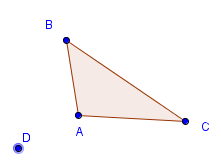 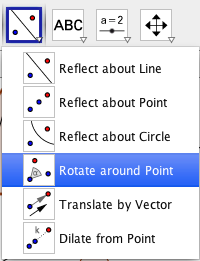 Exploration Steps and Comprehension Questions  Using the Rotate around Point tool, rotate  about          point D  by 120° counterclockwise to produce the image  . Choose two positive integers whose sum is 120. Record your integer values: Again using the Rotate around Point tool, rotate  counterclockwise around D by an angle measure equal to  Again using the Rotate around Point tool, rotate the figure that resulted from step c counterclockwise around D by an angle measure equal to .Comment on any relationship you observe between the two smaller rotations and the larger rotation.  Now experiment by rotating objects by different angle measurements and then by measures of two smaller rotations that add to this angle, for example 240° with smaller rotations of 160°, and 80°, etc. Do the relationships that you commented on in part e hold true here?Hide the algebra window and the axes.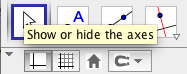 Use the Polygon tool and click on the graphics window to create Hint: (Create Point A, then B, then C, then back to A)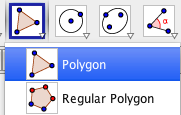 Use the Point tool and click to the left of  to create point D.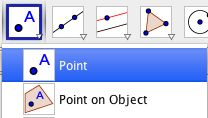 